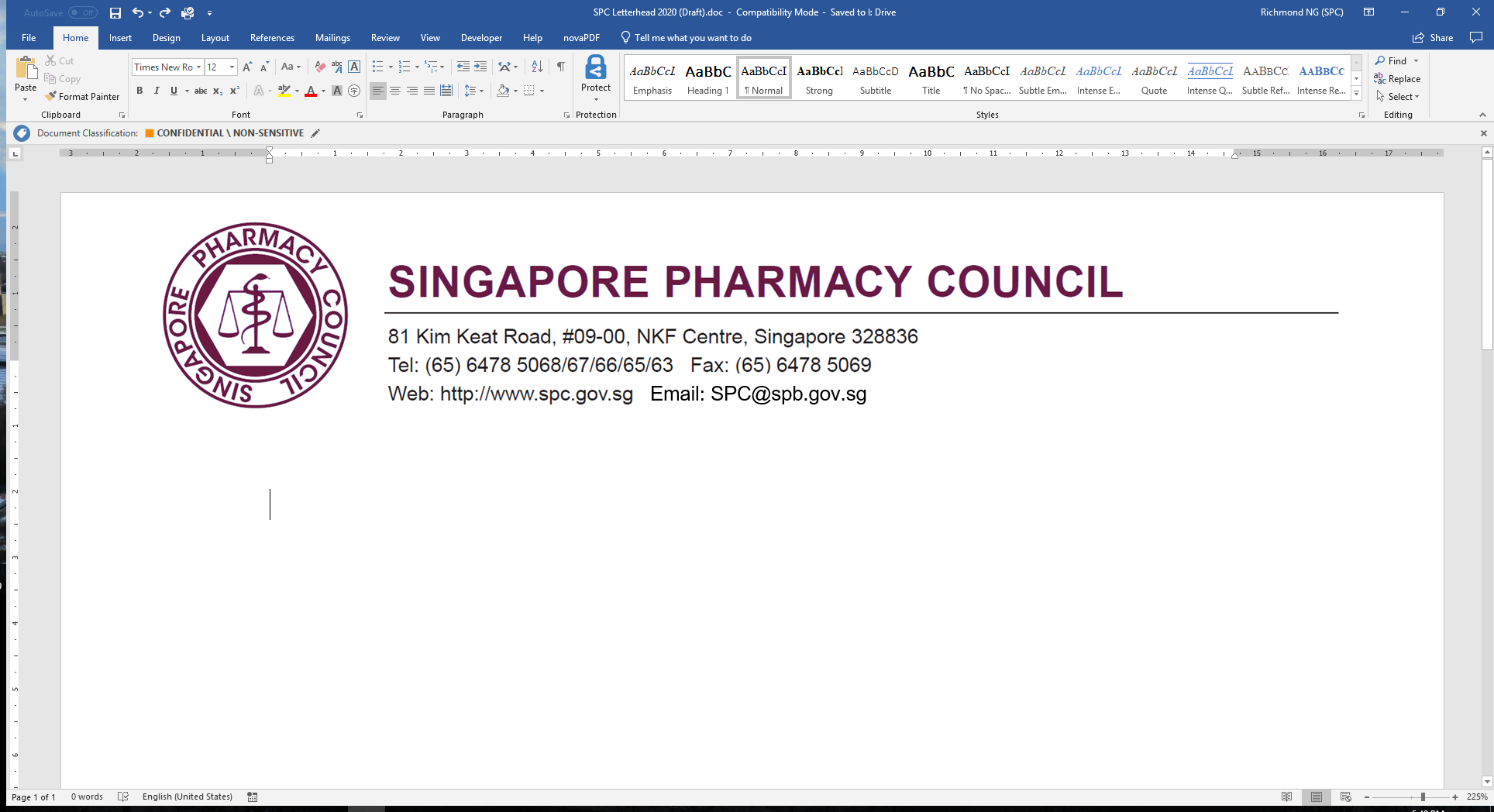 LETTER OF UNDERTAKINGSection 1 : To be completed by the Pharmacist on Conditional RegistrationSection 1 : To be completed by the Pharmacist on Conditional RegistrationSection 1 : To be completed by the Pharmacist on Conditional RegistrationSection 1 : To be completed by the Pharmacist on Conditional RegistrationA. Particulars of Pharmacist on Conditional RegistrationA. Particulars of Pharmacist on Conditional RegistrationA. Particulars of Pharmacist on Conditional RegistrationA. Particulars of Pharmacist on Conditional RegistrationName of Pharmacist on Conditional RegistrationEmployer / Approved Training CentreEmailMobile No.Duration of Conditional RegistrationMinimum 1 yearStart DateEnd DateB. DeclarationB. DeclarationB. DeclarationB. DeclarationI authorise SPC to release the evaluation data provided by the named supervisor stated below and such other parties where the Registrar deems essential.I authorise SPC to release the evaluation data provided by the named supervisor stated below and such other parties where the Registrar deems essential.I authorise SPC to release the evaluation data provided by the named supervisor stated below and such other parties where the Registrar deems essential.I authorise SPC to release the evaluation data provided by the named supervisor stated below and such other parties where the Registrar deems essential.Signature of Pharmacist on Conditional RegistrationPharmacist Registration Number (PRN)DateSection 2 : To be completed by SupervisorSection 2 : To be completed by SupervisorSection 2 : To be completed by SupervisorSection 2 : To be completed by SupervisorA.  Undertaking by SupervisorA.  Undertaking by SupervisorA.  Undertaking by SupervisorA.  Undertaking by SupervisorI am a fully registered pharmacist with a valid practising certificate.                                                                                                                                                                                                      I have 3 or more years of full time experience in the field relevant to my current practice.                                                                                                                                                                    I have read and understand the role of supervisor and the SPC Supervisory Framework and hereby, undertake to comply with the following:                                                                                                                                                                                                                I am responsible to give adequate supervision and guidance to my supervisee during his / her registration under my supervision.                                                                                                                                                                                                                                                                     I am responsible to oversee and monitor the performance of my supervisee.                                                                                                I will have regular sessions for feedback / interaction with my supervisee.                                                                                      I will submit the online assessment within the timeline stipulated by SPC.                                                                                             I will inform SPC of any incidents that are deemed important in terms of unsatisfactory behaviour or performance of the pharmacist at the soonest possible or at deemed appropriate times.                                                                                                                I will keep SPC informed of any changes of the supervisor and provide the details of the preceptor / supervisor, if applicable.I am a fully registered pharmacist with a valid practising certificate.                                                                                                                                                                                                      I have 3 or more years of full time experience in the field relevant to my current practice.                                                                                                                                                                    I have read and understand the role of supervisor and the SPC Supervisory Framework and hereby, undertake to comply with the following:                                                                                                                                                                                                                I am responsible to give adequate supervision and guidance to my supervisee during his / her registration under my supervision.                                                                                                                                                                                                                                                                     I am responsible to oversee and monitor the performance of my supervisee.                                                                                                I will have regular sessions for feedback / interaction with my supervisee.                                                                                      I will submit the online assessment within the timeline stipulated by SPC.                                                                                             I will inform SPC of any incidents that are deemed important in terms of unsatisfactory behaviour or performance of the pharmacist at the soonest possible or at deemed appropriate times.                                                                                                                I will keep SPC informed of any changes of the supervisor and provide the details of the preceptor / supervisor, if applicable.I am a fully registered pharmacist with a valid practising certificate.                                                                                                                                                                                                      I have 3 or more years of full time experience in the field relevant to my current practice.                                                                                                                                                                    I have read and understand the role of supervisor and the SPC Supervisory Framework and hereby, undertake to comply with the following:                                                                                                                                                                                                                I am responsible to give adequate supervision and guidance to my supervisee during his / her registration under my supervision.                                                                                                                                                                                                                                                                     I am responsible to oversee and monitor the performance of my supervisee.                                                                                                I will have regular sessions for feedback / interaction with my supervisee.                                                                                      I will submit the online assessment within the timeline stipulated by SPC.                                                                                             I will inform SPC of any incidents that are deemed important in terms of unsatisfactory behaviour or performance of the pharmacist at the soonest possible or at deemed appropriate times.                                                                                                                I will keep SPC informed of any changes of the supervisor and provide the details of the preceptor / supervisor, if applicable.I am a fully registered pharmacist with a valid practising certificate.                                                                                                                                                                                                      I have 3 or more years of full time experience in the field relevant to my current practice.                                                                                                                                                                    I have read and understand the role of supervisor and the SPC Supervisory Framework and hereby, undertake to comply with the following:                                                                                                                                                                                                                I am responsible to give adequate supervision and guidance to my supervisee during his / her registration under my supervision.                                                                                                                                                                                                                                                                     I am responsible to oversee and monitor the performance of my supervisee.                                                                                                I will have regular sessions for feedback / interaction with my supervisee.                                                                                      I will submit the online assessment within the timeline stipulated by SPC.                                                                                             I will inform SPC of any incidents that are deemed important in terms of unsatisfactory behaviour or performance of the pharmacist at the soonest possible or at deemed appropriate times.                                                                                                                I will keep SPC informed of any changes of the supervisor and provide the details of the preceptor / supervisor, if applicable.B.  Particulars of SupervisorB.  Particulars of SupervisorB.  Particulars of SupervisorB.  Particulars of SupervisorName of SupervisorOrganisation & Branch/ DepartmentDesignationPharmacist Registration Number (PRN)Signature of SupervisorDateEmail (office)Mobile No.                                                                                                                                                                          Office No.